Summary of titration curveshttps://www.chemical-minds.comequivalence point: the reactants have been added in equivalent proportions so no excess of either.pH = pKa exactly half-way to the equivalence point of a titrationthe buffer zone is the pH range at which the buffer solution is effective, indicated by equivalence point: the reactants have been added in equivalent proportions so no excess of either.pH = pKa exactly half-way to the equivalence point of a titrationthe buffer zone is the pH range at which the buffer solution is effective, indicated by 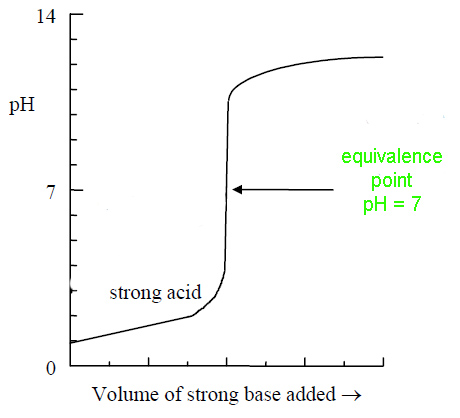 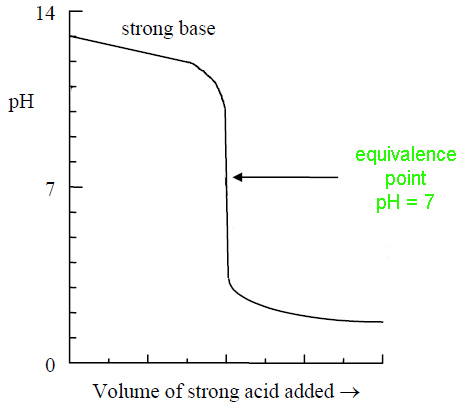 bromothymol blue 6.0   7.6  yellow  bluebromothymol blue 6.0   7.6  yellow  blue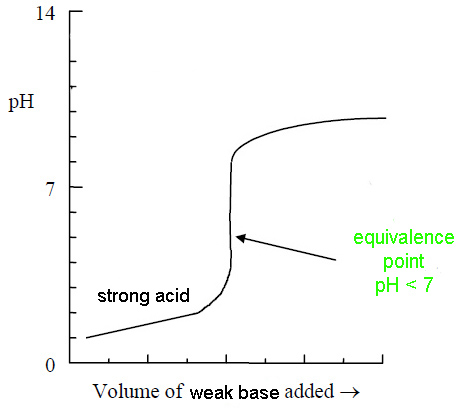 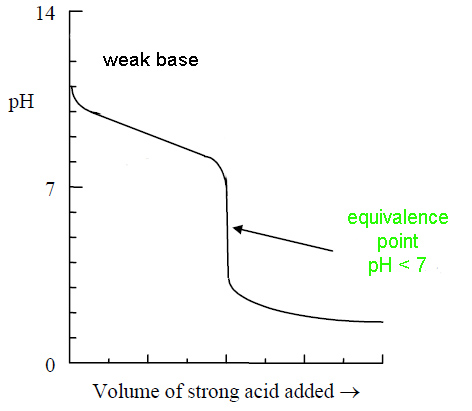 methyl orange 3.2  4.4 red  yellowmethyl orange 3.2  4.4 red  yellow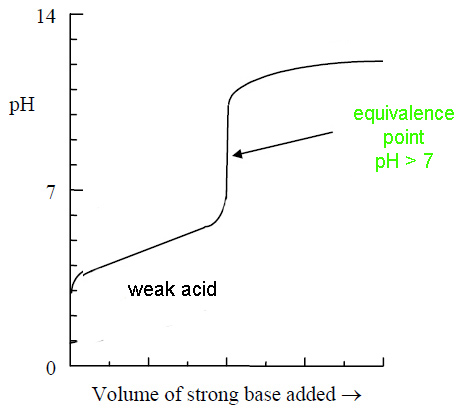 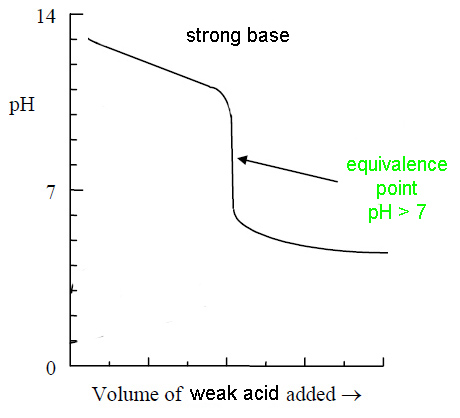 phenolpthalein 8.2  10.0  colourless  pinkphenolpthalein 8.2  10.0  colourless  pink